Communication :Tout bénéficiaire d’une attribution de financements de l’Université de Franche-Comté s’engage à faire connaître le dispositif ainsi que l’appui dont il bénéficie de la part de l’Université de Franche-Comté lors de ses entretiens ou contacts avec la presse ou les médias. Le logo de l’université doit obligatoirement être visible. (à demander au BVE).Le dossier de candidature aux financements devra comporter ces pièces :Tout dossier incomplet ne sera pas soumis à la commission.Comment et à qui déposer le dossier et les pièces justificatives ?Par mail, à fsdie@univ-fcomte.fr Coordonnées de l’associationResponsable du projetVotre projetLe financementBudget prévisionnel du projetLe budget doit être équilibré : Total Dépenses = Total Recettes. Les aides en nature sont considérées comme des co-financements. Vous devez les faire figurer dans votre budget avec la mention « VALORISATION » et les chiffrer. Il conviendra toutefois de ne pas les intégrer à l’équilibre du budget en les différenciant des coûts et recettes réels.Le budget doit obligatoirement être rempli dans le tableau ci-dessous.Je soussigné·e , responsable du projet, m’engage à réaliser le dit projet tel qu’il est mentionné. Je m’engage également à faire apparaître le logo de l’Université de Franche-Comté et à fournir un bilan du projet dans les 6 mois suivant la réalisation du projet.A , le SIGNATURE DU PORTEUR DE PROJET : 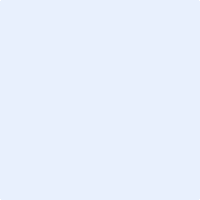 Vous pouvez envoyer ce document en version .pdf en intégrant votre signature personnelle avant de l’envoyer à fsdie@univ-fcomte.fr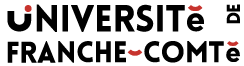 Critères retenus par le juryCritères retenus par le juryLe projet doit (est éligible) :Le projet ne peut pas (n’est pas éligible) :Être porté par un étudiant inscrit dans un établissement d’enseignement supérieur ;Être novateur ou contenir de nouveaux paramètres ;Dynamiser les campus ;Bénéficier de cofinancements avec d’autres partenaires publics ou privés ;Présenter un budget équilibré ;Contenir le logo de l’Université de Franche-Comté, Être déjà achevé à la date du jury ;Être à but lucratif ou commercial ;Présenter des dépenses d’investissement ou de fonctionnement associatif ;Faire partie du cursus universitaire ;Financer la participation à un raid encadré (type 4L trophy) ;Financer de voyage touristique.Prise de rendez-vousPrise de rendez-vousuNIVERSITE DE FRANCHE-comteBureau de la vie étudiante – Maison des étudiants36 A Avenue de l’Observatoire25030 Besançon Cedexfsdie@univ-fcomte.frMerci de préciser la ville dans laquelle vous étudiez. uNIVERSITE DE FRANCHE-comteBureau de la vie étudiante – Maison des étudiants36 A Avenue de l’Observatoire25030 Besançon Cedexfsdie@univ-fcomte.frMerci de préciser la ville dans laquelle vous étudiez. Mon dossier est un projet de solidarité internationalePrise de RDV obligatoire avec l’association RéCiDevContact : ionna.bouvier@recidev.orgMon dossier est un projet culturelPrise de RDV obligatoire avec l’association Culture ActionContact : contact@culture-action.orgCharte de labellisation des associations étudiantes de l’Université de Franche-ComtéAttestation de la direction des études spécifiant que le projet ne relève pas du cursus universitaire ;Dossier de bilan des actions précédentes financées par le FSDIE ou Culture ActionS Relevé d’Identité Bancaire Devis, engagement des partenaires, attestation des co-financements acquis Tout document nécessaire à la compréhension du projet (Dossier et budget prévisionnel détaillés, dossier de presse, affiches, programmes, etc.) Les étudiants hors association peuvent également effectuer une demande. Pour cela, vous devez fournir :Attestation du directeur des études spécifiant que le projet ne relève pas du cursus universitaire ;Relevé d’Identité Bancaire ;Devis, engagement des partenaires, attestation des co-financements acquis ;Tout document nécessaire à la compréhension du projet (Dossier et budget prévisionnel détaillés, dossier de presse, affiches, programmes, etc.).Les étudiants hors association peuvent également effectuer une demande. Pour cela, vous devez fournir :Attestation du directeur des études spécifiant que le projet ne relève pas du cursus universitaire ;Relevé d’Identité Bancaire ;Devis, engagement des partenaires, attestation des co-financements acquis ;Tout document nécessaire à la compréhension du projet (Dossier et budget prévisionnel détaillés, dossier de presse, affiches, programmes, etc.).Utiliser cette adresse mail pour envoyer la convocation à la commission ?          OUI           NON Utiliser cette adresse mail pour envoyer la convocation à la commission ?          OUI           NON Utiliser cette adresse mail pour envoyer la convocation à la commission ?          OUI           NON Utiliser cette adresse mail pour envoyer la convocation à la commission ?          OUI           NON Date de naissance : Date de naissance : Diplôme préparé : Diplôme préparé : Composante :  Si autre, précisez : Composante :  Si autre, précisez : Nature du projet :     Nombre de participants à la réalisation du projet : Public visé pour le projet : Date de réalisation du projet : du  au Lieu du projet : Objectifs précisBut, résultat vers lequel tend votre action.Partenaires de votre projetFinanceurs, soutiens, aides matérielles.Description complète du projetDéveloppez l’intégralité de l’organisation et de la mise en place de votre projet.Critères d’évaluation du projetOutils quantitatifs ou qualitatifs – enquête, nombre de participants, observations, etc. « Une fois que mon projet sera terminé, comment je saurais qu’il a été réussi ? »Retombées sur l’Université de Franche-Comté et le CROUS de Besançon :Quels sont les améliorations attendues pour les étudiants ?Coût global estimé du projet :Montant de l’aide demandée à l’Université de Franche-Comté :Dépenses Dépenses RecettesRecettesACTION


COMMUNICATION


FRAIS GENERAUXAUTRESAUTOFINANCEMENTSUBVENTIONSAUTRES(ex.mécenat).Total dépensesTotal recettesValorisation - coûtsValorisation - coûtsValorisation – apports (institutions, partenaires, etc.)Valorisation – apports (institutions, partenaires, etc.)(prêt de salles, outils de communication, prêt de matériel, etc.)(Les sommes et informations indiquées en coûts doivent être identiques aux éléments indiquées en apports)(prêt de salles, outils de communication, prêt de matériel, etc.)(Les sommes et informations indiquées en apports doivent être identiques aux éléments indiquées en coûts)Total ValorisationTotal Valorisation